臺北市108年度國民中學資賦優異學生「與良師有約」活動實施計畫一、依據（一）臺北市資優教育白皮書（二）臺北市資優教育資源中心108學年度工作計畫二、目的（一）藉由與良師互動，提供學生典範學習機會及涵養立人達人之人生觀。（二）透過對良師生涯歷程之瞭解，提升學生自我期許，裨益其生涯發展。（三）藉由校際師生交流、互動，促進學生溝通、表達之自信與能力。三、辦理單位（一）主辦單位：臺北市政府教育局（二）承辦單位：臺北市立蘭雅國民中學（三）協辦單位：臺北市立建國高級中學（臺北市資優教育資源中心）四、活動主題、地點、時間及流程（一）活動主題：「設計自己的精彩『斜槓人生』」（二）活動地點：臺北市立蘭雅國民中學
（臺北市士林區忠誠路2段51號，交通資訊如附件3）。（三）活動時間及流程（四）活動內容概述資優學者福斯特（Forster, 1994）曾提到，「良師引導」著重良師與學生的互動關係，藉由提供學生異於學校傳統的學習對象、場所、領域及方式，引導學生發展新的技巧、能力及知識，裨益學生獲得寶貴的生涯探索、領導能力與問題解決能力等經驗及技能，以發展其潛能及滿足學習需求。本次講座邀請不同領域的專家學者分享生涯故事，鼓勵學生跳脫框架，並勇於嘗試，踏出自我探索的第一步，並著手設計自己的人生。茲簡述本次活動講題內容如下：《跨域人生：設計美好的驚喜》：蔡佳芬局長
擁有西方古典音樂背景的新北市文化局局長蔡佳芬，在職涯的發展上充滿著意外的驚喜，從長笛演奏家、研究者到教育者；從探索南島語族文化的保存、進入新北市坪林區推動「相褒歌」聲景的復育與創新，再到於台大創新設計學院拓展跨域合作。目前任職於新北市政府的蔡局長，每一個階段都充滿著冒險與挑戰。讓我們一起來聽聽蔡局長是如何面對意外的轉彎，跨出美好的人生吧！《設計人生：棄醫從藝？》：鄭光婷（Emma）醫師
鄭光婷醫師自臺北醫學大學醫學系進修之時便跨足設計領域、爾後更是進入美國史丹佛大學進修醫學新創，求學的過程中寫了幾千幾萬份考卷的Emma發現真實人生沒有標準答案，端看你怎麼設計。現職醫師兼醫學插畫家的Emma，喜歡用色鉛筆分享生活點滴，將冰冷的醫學世界轉化為溫暖的圖像。她將透過本次演講分享自己是如何應用在史丹佛大學修習的「設計人生課程」，跳脫自我框架，打造把興趣當飯吃的生活。《做自己生命的設計師：DYL工作坊》：洪華穗老師、曾振皓先生
「擁有自己熱愛的人生不該是一個樂透，每個人都擁有選擇、並活出自己想要的生活的權力。」曾振皓先生與洪華穗老師受到「設計人生」想法的啟發，與一群同樣想幫助他人探索自我的教練們組成了「ReSchool」團體，協助各大學，高中與社會企業安排課程，介紹設計人生的概念與方法。這次他們將在三個小時的分享中，介紹設計人生的重要工具，同時以自身的經驗介紹該如何在年輕時就開始自我探索，並勇於有意識的踏出探索的第一步。五、參加對象：108學年度就讀臺北市公私立國民中學八年級學生，請各校依下列條件順序正取1名、備取3名或3名以上。（一）資優方案（區域衛星資優方案、校本資優方案）學生。（二）資優資源班學生。（三）對活動主題感興趣，並經師長推薦富優異表現或潛能學生。六、報名方式及錄取原則（一）報名方式：請各校特教業務承辦人於108年10月9日（星期三）下班前，將填妥之個人報名表（附件1）、學校集體報名清冊（附件2）之電子檔（WORD檔）及核章後掃描檔（PDF檔），以e-mail回傳至承辦單位蘭雅國中資優組謝孟琪組長彙整（e-mail：s@lyjh.tp.edu.tw）。承辦單位於收到報名文件後，將寄發回覆信函，供報名學校確認，若未收到回覆信函，請務必自行再致電承辦單位確認（聯絡電話：2832-9377轉350），逾期不予受理。（二）錄取原則：預計共錄取100名，優先錄取各校正取學生，並依據各校報名先後順序，錄取各校報名之備取1學生，若仍有缺額，再依據各校報名先後順序，錄取各校報名之備取2學生，以此類推依序遞補至額滿為止。（三）錄取結果公告：錄取名單於108年10月16日（星期三）下午5時公告蘭雅國中網站（http://www.lyjh.tp.edu.tw/），請學校特教業務承辦人自行上網查詢錄取結果並通知錄取學生，不再個別通知；活動當日，請惠予學生公假及帶隊教師公假派代。七、活動經費：由國教署補助款、臺北市資優教育資源中心相關年度經費項下支應。八、辦理本計畫績優之工作人員於活動結束後依成效報請敘獎。九、本計畫陳報教育局核准後實施，修正時亦同。附件1臺北市108年度國民中學資賦優異學生「與良師有約」活動個人報名表附件2臺北市108年度國民中學資賦優異學生「與良師有約」活動學校集體報名清冊附件3臺北市108年度國民中學資賦優異學生「與良師有約」活動地點交通資訊捷運系統（一）淡水線「士林站」1號出口出站，改搭紅12公車，至「蘭雅國中」公車站下車，步行約3分鐘即可抵達。（二）淡水線「芝山站」1號出口出站，改搭616公車。至「蘭雅國中」公車站下車，步行約3分鐘即可抵達。二、公車資訊：「蘭雅國中站」下車，可搭乘267（副）、279、280（中山線）、616、645、280（承德線）、216（副）、206、606、敦化幹線（原285）、646、紅12、紅15。三、本校停車位有限，恕不提供停車位，請盡量搭乘大眾交通工具前往。四、有關至活動場地之乘車路線規劃，可至「大臺北公車資訊網」（https://ebus.gov.taipei/）、「我愛巴士5284臺北市公車資訊網」（http://www.5284.com.tw/）查詢。日期108年11月7日（星期四）108年11月7日（星期四）108年11月7日（星期四）時間活動內容主持人/講座地點08：30~08：50報到蘭雅國中教務處團隊蘭雅國中活動中心4樓視聽教室08：50~09：00開幕式教育局特教科臺北市資優中心蘭雅國中李芝安校長蘭雅國中活動中心4樓視聽教室09：00~10：30跨域人生：
設計美好的驚喜新北市文化局蔡佳芬局長蘭雅國中活動中心4樓視聽教室10：30~10：40中場休息－蘭雅國中活動中心4樓視聽教室10：40~12：10設計人生：棄醫從藝？北醫復健科住院醫師、獨立藝術家鄭光婷醫師蘭雅國中活動中心4樓視聽教室12：10~13：00午餐蘭雅國中教務處團隊蘭雅國中活動中心4樓視聽教室13：00~16：00做自己生命的設計師：DYL 工作坊臺北市麗山高中洪華穗老師ReSchool曾振皓先生蘭雅國中活動中心4樓視聽教室16：00~16：15結業式教育局特教科臺北市資優中心蘭雅國中李芝安校長蘭雅國中活動中心4樓視聽教室16：15~賦歸－蘭雅國中活動中心4樓視聽教室推薦順位（學校填寫）正取
備取1 備取2 備取3 備取__收件編號(由承辦單位蘭雅國中填寫，請勿自填)就讀學校班級座號年  班  號學生姓名性別□男  □女身份別□資優方案（區域衛星方案、校本方案）學生□資優資源班學生□對活動主題感興趣，且富優異表現或潛能學生便當□葷  □素緊急聯絡人姓名緊急聯絡人電話（家）（手機）（家）（手機）（家）（手機）家長同意書茲同意本人子女參加本項活動，在活動期間內督促子女遵守承辦單位之規定並全程參加。並同意承辦單位因記錄活動需要，無償使用本人子女肖像（包含照片及動態影像），並得以展覽、宣傳、相關印刷品製作及光碟或數位化方式重製。此致臺北市立蘭雅國民中學家長簽章：_____________________茲同意本人子女參加本項活動，在活動期間內督促子女遵守承辦單位之規定並全程參加。並同意承辦單位因記錄活動需要，無償使用本人子女肖像（包含照片及動態影像），並得以展覽、宣傳、相關印刷品製作及光碟或數位化方式重製。此致臺北市立蘭雅國民中學家長簽章：_____________________茲同意本人子女參加本項活動，在活動期間內督促子女遵守承辦單位之規定並全程參加。並同意承辦單位因記錄活動需要，無償使用本人子女肖像（包含照片及動態影像），並得以展覽、宣傳、相關印刷品製作及光碟或數位化方式重製。此致臺北市立蘭雅國民中學家長簽章：_____________________備註學生須穿著學校制服，自備文具、環保餐具與環保杯。學生須穿著學校制服，自備文具、環保餐具與環保杯。學生須穿著學校制服，自備文具、環保餐具與環保杯。承辦人核章：承辦人核章：單位主管核章：單位主管核章：學校名稱聯絡箱號碼承辦人員聯絡方式（O）：（e-mail）：（O）：（e-mail）：（O）：（e-mail）：（O）：（e-mail）：帶隊老師聯絡方式（手機）：（手機）：便當□葷 □素推薦序位學生姓名學生姓名便當備註備註備註備註正取□葷□素□資優方案（區域衛星方案、校本方案）學生□資優資源班學生□對活動主題感興趣，且富優異表現或潛能學生□資優方案（區域衛星方案、校本方案）學生□資優資源班學生□對活動主題感興趣，且富優異表現或潛能學生□資優方案（區域衛星方案、校本方案）學生□資優資源班學生□對活動主題感興趣，且富優異表現或潛能學生□資優方案（區域衛星方案、校本方案）學生□資優資源班學生□對活動主題感興趣，且富優異表現或潛能學生備取1□葷□素□資優方案（區域衛星方案、校本方案）學生□資優資源班學生□對活動主題感興趣，且富優異表現或潛能學生□資優方案（區域衛星方案、校本方案）學生□資優資源班學生□對活動主題感興趣，且富優異表現或潛能學生□資優方案（區域衛星方案、校本方案）學生□資優資源班學生□對活動主題感興趣，且富優異表現或潛能學生□資優方案（區域衛星方案、校本方案）學生□資優資源班學生□對活動主題感興趣，且富優異表現或潛能學生備取2□葷□素□資優方案（區域衛星方案、校本方案）學生□資優資源班學生□對活動主題感興趣，且富優異表現或潛能學生□資優方案（區域衛星方案、校本方案）學生□資優資源班學生□對活動主題感興趣，且富優異表現或潛能學生□資優方案（區域衛星方案、校本方案）學生□資優資源班學生□對活動主題感興趣，且富優異表現或潛能學生□資優方案（區域衛星方案、校本方案）學生□資優資源班學生□對活動主題感興趣，且富優異表現或潛能學生備取3□葷□素□資優方案（區域衛星方案、校本方案）學生□資優資源班學生□對活動主題感興趣，且富優異表現或潛能學生□資優方案（區域衛星方案、校本方案）學生□資優資源班學生□對活動主題感興趣，且富優異表現或潛能學生□資優方案（區域衛星方案、校本方案）學生□資優資源班學生□對活動主題感興趣，且富優異表現或潛能學生□資優方案（區域衛星方案、校本方案）學生□資優資源班學生□對活動主題感興趣，且富優異表現或潛能學生備註※請各校特教業務承辦人於108年10月9日（星期三）下班前，將填妥之個人報名表（附件1）、學校集體報名清冊（附件2）之電子檔（WORD檔）及核章後掃描檔（PDF檔），以e-mail回傳至承辦單位謝孟琪組長彙整（e-mail：s@lyjh.tp.edu.tw），承辦單位於收到報名文件後，將寄發回覆信函，供報名學校確認；若未收到回覆信函，請務必自行致電承辦單位蘭雅國中謝孟琪組長確認（聯絡電話：2832-9377轉350），逾期不予受理。※請各校特教業務承辦人於108年10月9日（星期三）下班前，將填妥之個人報名表（附件1）、學校集體報名清冊（附件2）之電子檔（WORD檔）及核章後掃描檔（PDF檔），以e-mail回傳至承辦單位謝孟琪組長彙整（e-mail：s@lyjh.tp.edu.tw），承辦單位於收到報名文件後，將寄發回覆信函，供報名學校確認；若未收到回覆信函，請務必自行致電承辦單位蘭雅國中謝孟琪組長確認（聯絡電話：2832-9377轉350），逾期不予受理。※請各校特教業務承辦人於108年10月9日（星期三）下班前，將填妥之個人報名表（附件1）、學校集體報名清冊（附件2）之電子檔（WORD檔）及核章後掃描檔（PDF檔），以e-mail回傳至承辦單位謝孟琪組長彙整（e-mail：s@lyjh.tp.edu.tw），承辦單位於收到報名文件後，將寄發回覆信函，供報名學校確認；若未收到回覆信函，請務必自行致電承辦單位蘭雅國中謝孟琪組長確認（聯絡電話：2832-9377轉350），逾期不予受理。※請各校特教業務承辦人於108年10月9日（星期三）下班前，將填妥之個人報名表（附件1）、學校集體報名清冊（附件2）之電子檔（WORD檔）及核章後掃描檔（PDF檔），以e-mail回傳至承辦單位謝孟琪組長彙整（e-mail：s@lyjh.tp.edu.tw），承辦單位於收到報名文件後，將寄發回覆信函，供報名學校確認；若未收到回覆信函，請務必自行致電承辦單位蘭雅國中謝孟琪組長確認（聯絡電話：2832-9377轉350），逾期不予受理。※請各校特教業務承辦人於108年10月9日（星期三）下班前，將填妥之個人報名表（附件1）、學校集體報名清冊（附件2）之電子檔（WORD檔）及核章後掃描檔（PDF檔），以e-mail回傳至承辦單位謝孟琪組長彙整（e-mail：s@lyjh.tp.edu.tw），承辦單位於收到報名文件後，將寄發回覆信函，供報名學校確認；若未收到回覆信函，請務必自行致電承辦單位蘭雅國中謝孟琪組長確認（聯絡電話：2832-9377轉350），逾期不予受理。※請各校特教業務承辦人於108年10月9日（星期三）下班前，將填妥之個人報名表（附件1）、學校集體報名清冊（附件2）之電子檔（WORD檔）及核章後掃描檔（PDF檔），以e-mail回傳至承辦單位謝孟琪組長彙整（e-mail：s@lyjh.tp.edu.tw），承辦單位於收到報名文件後，將寄發回覆信函，供報名學校確認；若未收到回覆信函，請務必自行致電承辦單位蘭雅國中謝孟琪組長確認（聯絡電話：2832-9377轉350），逾期不予受理。※請各校特教業務承辦人於108年10月9日（星期三）下班前，將填妥之個人報名表（附件1）、學校集體報名清冊（附件2）之電子檔（WORD檔）及核章後掃描檔（PDF檔），以e-mail回傳至承辦單位謝孟琪組長彙整（e-mail：s@lyjh.tp.edu.tw），承辦單位於收到報名文件後，將寄發回覆信函，供報名學校確認；若未收到回覆信函，請務必自行致電承辦單位蘭雅國中謝孟琪組長確認（聯絡電話：2832-9377轉350），逾期不予受理。(若備取格數不夠，請自行增加)(若備取格數不夠，請自行增加)(若備取格數不夠，請自行增加)(若備取格數不夠，請自行增加)(若備取格數不夠，請自行增加)(若備取格數不夠，請自行增加)(若備取格數不夠，請自行增加)(若備取格數不夠，請自行增加)承辦人核章：承辦人核章：單位主管核章：單位主管核章：單位主管核章：校長核章：校長核章：校長核章：活動地點臺北市立蘭雅國民中學聯繫資訊地址：臺北市士林區忠誠路2段51號電話：（02）2832-9377#350（資優組謝孟琪組長）網址：http://www.lyjh.tp.edu.tw/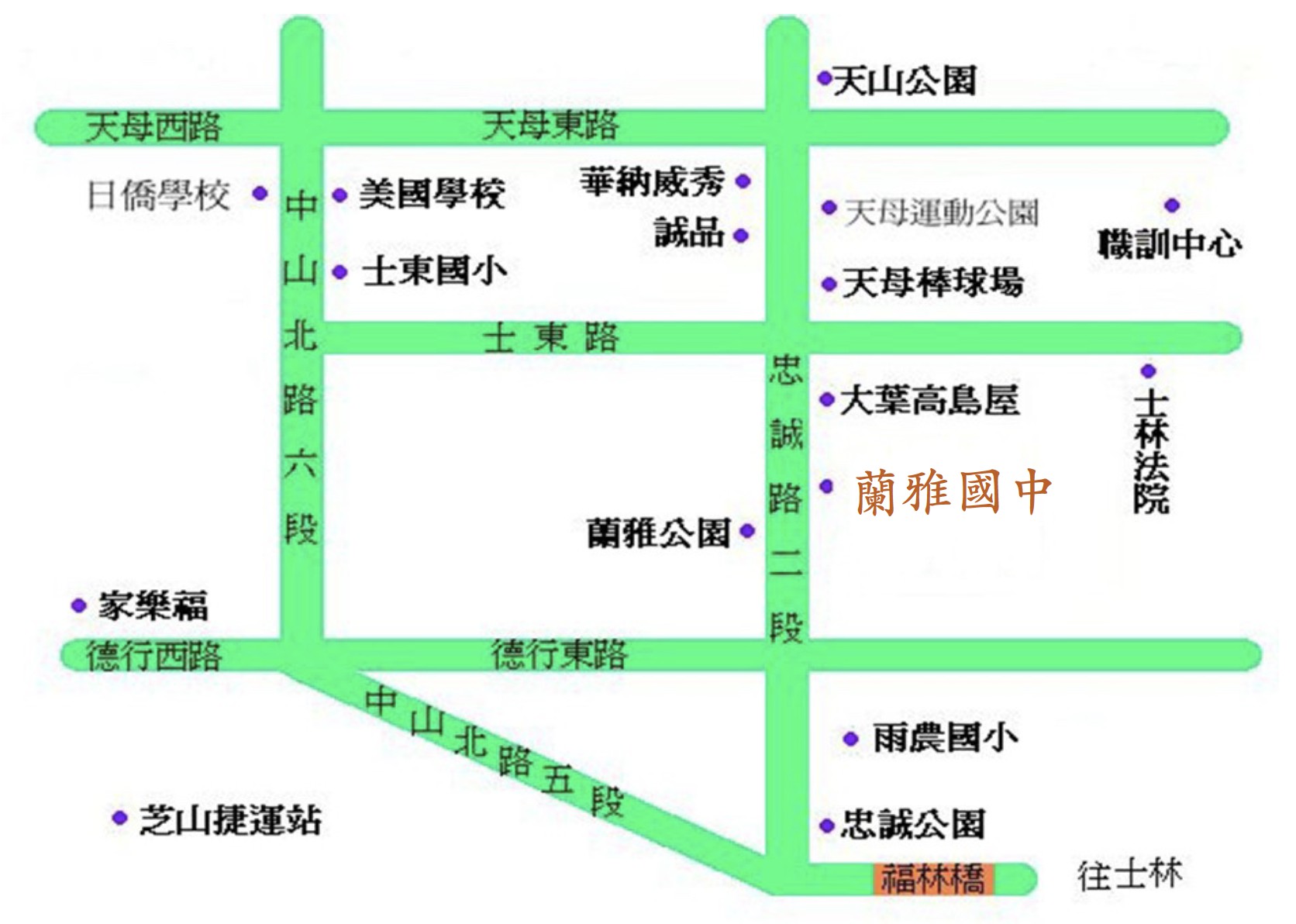 